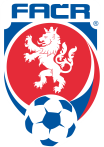 FOTBALOVÁ ASOCIACE ČESKÉ REPUBLIKY OKRESNÍ FOTBALOVÝ SVAZ V CHEBUDisciplinární komisePivovarská 357/14, 350 02 CHEBtel. 354430382, mobil 603756533, e-mail:vvsuch@quick.cz Oznámení o zahájení disciplinárního řízení

Disciplinární komise Okresního fotbalového svazu v Chebu ve věci podezření ze spáchání disciplinárního přečinu zahajuje podle § 89 a násl. Disciplinárního řádu FAČR disciplinární řízení proti
Ondřeji Kucikovi, ID 00080475 (TJ Sokol Lázně Kynžvart) v rámci utkání č. 2021411A1A0706, konaného dne 25.09.2021,V Chebu dne 27.09.2021Mgr. Václav Sýkora, MBApředseda DK OFS v Chebu 